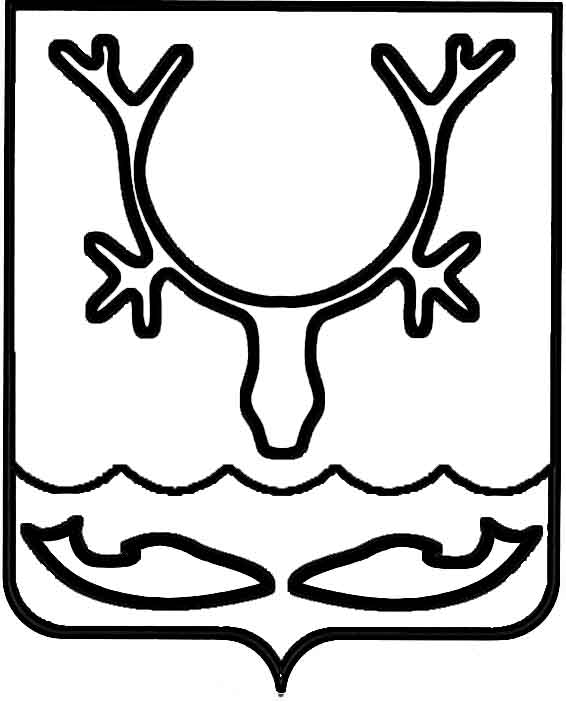 Администрация муниципального образования
"Городской округ "Город Нарьян-Мар"ПОСТАНОВЛЕНИЕВ целях реализации положений Федерального закона от 12.01.1996 № 8-ФЗ 
"О погребении и похоронном деле" (в ред. от 23.05.2018), в соответствии 
с Федеральным законом от 06.10.2003 № 131-ФЗ "Об общих принципах организации местного самоуправления в Российской Федерации" (в ред. от 01.05.2019), Положением о порядке принятия решений об установлении тарифов на услуги (работы) муниципальных предприятий и учреждений МО "Городской округ "Город                    Нарьян-Мар", утвержденным решением Совета городского округа "Город                         Нарьян-Мар" от 22.11.2012 № 477-р, Администрация муниципального образования "Городской округ "Город Нарьян-Мар"П О С Т А Н О В Л Я Е Т:1.	Определить стоимость услуг, предоставляемых согласно гарантированному перечню услуг по погребению специализированной службой по вопросам похоронного дела супругу, близким родственникам, иным родственникам, законному представителю или иному лицу, взявшему на себя обязанность осуществить погребение умершего (Приложение 1).2.	Определить стоимость услуг, предоставляемых согласно гарантированному перечню услуг по погребению специализированной службой по вопросам похоронного дела при отсутствии супруга, близких родственников, иных родственников либо законного представителя или при невозможности осуществить ими погребение, а также при отсутствии иных лиц, взявших на себя обязанность осуществить погребение умершего (Приложение 2).3.	Считать утратившим силу постановление Администрации МО "Городской округ "Город Нарьян-Мар" от 18.04.2016 № 818 "Об определении стоимости услуг, предоставляемых специализированной службой по вопросам похоронного дела согласно гарантированному перечню услуг по погребению на территории МО "Городской округ "Город Нарьян-Мар".4.	Настоящее постановление вступает в силу с 1 июня 2019 года и подлежит официальному опубликованию.Приложение 1к постановлению Администрации муниципального образования 
"Городской округ "Город Нарьян-Мар"
от 27.05.2019 № 531Стоимость услуг, предоставляемых согласно гарантированному перечню услуг 
по погребению специализированной службой по вопросам похоронного дела супругу, близким родственникам, иным родственникам, законному представителю или иному лицу, взявшему на себя обязанность осуществить погребение умершегоПриложение 2к постановлению Администрации муниципального образования 
"Городской округ "Город Нарьян-Мар"
от 27.05.2019 № 531Стоимость услуг, предоставляемых согласно гарантированному перечню услуг 
по погребению специализированной службой по вопросам похоронного дела 
при отсутствии супруга, близких родственников, иных родственников либо законного представителя или при невозможности осуществить ими погребение, а также 
при отсутствии иных лиц, взявших на себя обязанность осуществить 
погребение умершего27.05.2019№531Об определении стоимости услуг, предоставляемых специализированной службой по вопросам похоронного дела согласно гарантированному перечню услуг по погребению на территории муниципального образования "Городской округ "Город Нарьян-Мар"Глава города Нарьян-Мара О.О. Белак№ п/пНаименование услугиСтоимость, руб.1Оформление документов на погребение536,042Предоставление и доставка гроба и других предметов, необходимых для погребения6 766,153Перевозка тела (останков умершего) к месту захоронения1 949,294Погребение9 565,71ВсегоВсего18 817,19№ п/пНаименование услугиСтоимость, руб.1Оформление документов 536,042Транспортировка тела в морг (с места обнаружения)2 725,793Облачение тела 388,914Предоставление и доставка гроба и других предметов, необходимых для погребения6 766,155Перевозка тела (останков умершего) к месту захоронения (с выносом из морга)1 749,016Погребение8 823,21ВсегоВсего20 989,11